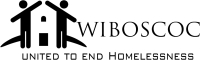 WIBOSCOC BOARD MEETINGMay 24, 2016Go To MeetingBoard members present:  Debbie Bushman, Jeanette Petts, Jesse Dirkman, Gai Lorenzen, Jerome Martin, Don Roach, Meika Burnickel, Tony Gibart and Robyn ThibadoExcused:  Millie Rounsville, Renee Greenland and Joana Hemschemeyer, Jeanne Semb and Lu SheerStaff: Carrie PoserMeeting was called to order at 1:06 pm.Robyn welcomed new Board members.March and April minutes were approved (Motion was made by Debbie, seconded by Jerome, voice vote carried).  GIW Update:  Carrie and Robyn reported that there were some projects that were having difficulty filling out the form but they were working with those projects. It was reported that 6 TH projects were reclassifying. Carrie also reported that at a recent meeting Norm (from HUD) alluded to the fact that the NOFA would most likely be coming out in June. Carrie also stated that Maryvel (from HUD) also alluded to an early release with the due date being in August.Transitional Housing:   Jeanette asked if the CE VI-SPDAT tool could be altered to separate scoring for PSH and TH. After much discussion it was decided that this was not going to do any good because projects had to serve the highest need in communities.Board member schedules:  Robyn asked all Board members to advise her and Carrie of their summer schedules. If members would be out of the office for 2 days or more, she will need to know. There will be a lot of work to distribute once the NOFA comes out and she needs to know schedules to help her set deadlines.  CoC Grantee contacts:  Robyn notified everyone that there is a need to have 2 contacts for the CoC grant as many times deadlines are missed because of the one and only contact being on vacation.  May meeting feedback:  Because of some technical difficulties, the survey for the May meeting wasn’t working correctly. Members present gave feedback from the May meeting. It was discussed and agreed to begin 2 new activities at the meetings beginning in August; (1) Table hosts – Jeanette, Meika, Robyn and Gai agreed to be lunch table hosts where they would invite new folks to join them at a lunch table; and (2) Table tents – table tents will be created for each attendee at the meetings that will include their name, county and CoC. Scholarships: Debbie Bushman asked to be approved for a scholarship for 2 upcoming conferences. $550 for the National Alliance Conference in DC and $625 for the Supportive Housing Summit in Chicago. Motion was made by Meika, seconded by Gai, voice vote carried with Debbie abstaining.Board Scoring Tool:  Carrie presented the Board scoring tool with all of the member responses and comments. She will be emailing a link to the Google form, and the due date will be June 10th. Instructions were given and are on the form.  A short discussion about adding a question regarding the type of programming in areas ensued and it was decided to table it for future conversation.Adjourned:  Motion by Debbie to adjourn, Second by Jerome, voice vote carried. 2:33 p.m.____________________________________________________                            ____________________________________________Secretary							      Date of Approval